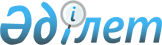 Об утверждении описания знаков различия и форменной одежды, норм их выдачи и табеля должностных категорий работников Министерства экологии и биоресурсов Республики Казахстан, имеющих право на получение форменного обмундирования
					
			Утративший силу
			
			
		
					Постановление Кабинета Министров Республики Казахстан от 6 мая 1993 года N 366. Утратило силу постановлением Правительства РК от 7 июля 2006 года N 646        Сноска. Постановление Кабинета Министров Республики Казахстан от 6 мая 1993 года N 366 утратило силу постановлением Правительства РК от 7 июля 2006 года N  646 . 

 

        Кабинет Министров Республики Казахстан ПОСТАНОВЛЯЕТ:  

      Утвердить прилагаемое описание знаков различия и форменной одежды, нормы их выдачи и табель должностных категорий работников Министерства экологии и биоресурсов Республики Казахстан, имеющих право на получение форменного обмундирования.  

    Премьер-министр   Республики Казахстан 

                                                 Утверждены                                     постановлением Кабинета Министров                                            Республики Казахстан                                           от 6 мая 1993 г. N 366 



                Описание знаков различия и форменной одежды,  

            нормы их выдачи и табель должностных категорий  

            работников Министерства экологии и биоресурсов  

           Республики Казахстан, имеющих право на получение  

                      форменного обмундирования  



                       ОДЕЖДА МУЖСКАЯ И ЖЕНСКАЯ  

         I. Пальто мужское для высшего, старшего и  

              среднего начальствующего состава  



         ТУ. Модель N 233-64 Дома моделей одежды (г. Москва).  

      Пальто мужское с пристегивающейся ватной подкладкой и пристегивающимся меховым воротником, изготавливается из драпов, двубортное, прямое, свободной формы, с втачными рукавами.  

      Воротник отложной. Застегивается пальто на три форменные пуговицы до перегиба лацкана.  

      Полочки с боковыми прорезными карманами с клапанами.  

      Спинка со швом посередине, заканчивается внизу отлетной шлицей.  

      Верхняя сторона шлицы вспушена на расстояния 1,5 см от края, нижняя - на 0,7 см от края.  

      Вверху шлица скреплена поперечной машинной строчкой под углом 45 градусов.  

      Хлястик по талии состоит из трех частей, концы боковых хлястиков пристегиваются к среднему на две пуговицы и две выметанные петли. Хлястик стягивает спинку на 6 см. Рукава двухшовные. Борта вспушены на расстоянии 1,5 см от края.  

      Карманы на подбортах обработаны в рамку обтачками из ткани подкладки в долевом направлении. Подкладка до низа. Ватная прокладка без рукавов пристегивается к подбортам на десять пуговиц и петель. Петли выметаны на подбортах. Пуговицы пришиты по краю полоски утеплителя.  

      По горловине утеплитель пристегивается на три пуговицы, пришитые на горловине пальто, и петли, выметанные по краю полоски утеплителя.  

      Спинка и полочка ватной прокладки выстеганы параллельными ромбообразными строчками, расстояние между которыми 4,5 - 5 см. Строчки не доходят до низа на 4 см.  

      Меховой воротник пристегивается к основному воротнику со стороны подворотника на пять пуговиц, пришитых на подворотнике меха.  

      К подбортам и горловине меховой воротник пристегивается на пять петель из ткани подкладки и пять пуговиц, пришитых к горловине подбортов и воротника.  



             II. Пальто мужское летнее для высшего, старшего  

                 и среднего начальствующего состава  



         ТУ. Модель N 221-64 Дома моделей одежды (г. Москва).  

      Пальто мужское летнее изготавливается из шерстяных и полушерстяных тканей, однобортное, свободной формы, прямое, с втачными рукавами, по талии с поясом, застегивающимся на пряжку и передвижную шлевку.  

      Застегивается пальто на три форменные пуговицы до перегиба лацкана.  

      Воротник отложной.  

      Спинка посередине со швом, внизу шов заканчивается шлицей, вверху шлица скреплена поперечной машинной строчкой под углом.  

      Полочки с боковыми прорезными карманами с клапанами. В шве подзора и мешковины правого кармана имеется маленький карманчик.  

      Рукава двухшовные, цельнокройные, внутри обработаны подкладкой из ткани в тон цвета верха. Внизу на рукаве пришиты две форменные пуговицы, расположенные от низа рукава на расстоянии 5 и 9 см.  

      Воротник, лацканы, борта, клапаны, пояс, верхняя сторона шлицы отстрочены строчкой на расстоянии 1 см от края. Подкладка до низа, на полочках подкладки обработаны карманы в рамку обтачками из ткани верха.  

      Пальто разрешается носить с поясом и без пояса.  



              III. Плащ мужской для высшего, старшего, среднего  

             и младшего начальствующего и рядового состава  



         ТУ. Модель N 366-65 Дома моделей одежды (г. Москва).  

      Плащ изготавливается из ткани прорезиненной У-37, однобортный, свободной формы, с поясом на талии, застегивается на три форменные пуговицы. Пояс застегивается на пряжку и передвижную шлевку.  

      Воротник отложной. Полочки с притачной кокеткой и боковыми  

  прорезными карманами с листочкой.      Спинка с притачной кокеткой, от кокетки со швом посередине, заканчивается внизу шлицей.      Рукава двухшовные, цельнокройные с кокеткой спинки и полочек.      Воротник, борта, швы притачки кокетки, швы рукавов, листочки  и пояс отстрочены строчкой в край.      Низ плаща и низки рукавов отстрочены строчкой шириной 1 см.      Плащ без подкладки.               IV. Полупальто мужское для младшего                   начальствующего и рядового                          состава        ТУ. Модель N 219-64 Дома моделей одежды (г. Москва). 

         Полупальто двубортное, прямое, свободной формы, с втачными  

  рукавами. Изготавливается из полушерстяных драпов или сукна.      Воротник отложной.      Застегивается полупальто на три форменные пуговицы до перегиба лацкана и на четвертую до верха.      На левой полочке четыре отделочных пуговицы.      Полочка с боковыми прорезными карманами с листочкой.      Спинка со швом посередине, внизу шов заканчивается отлетной шлицей по талии, хлястик из трех частей.      Концы боковых хлястиков пристегиваются к среднему на форменную пуговицу и выметанную петлю.      Верхняя сторона шлицы спущена, нижняя отстрочена строчкой шириной 1 см.      Карманы на подбортах обработаны в рамку обтачками из ткани подкладки в долевом направлении.      Полупальто на подкладке до низа.      Кроме основной подкладки к полупальто пристегивается утеплитель на ватной подкладке длиной ниже талии, без рукавов.      Ватная подкладка пристегивается к подбортам на 13 пуговиц и  петель.        Петли выметаны на подбортах.       Пуговицы пришиты по бортовым краям утеплителя.      По горловине утеплитель пристегивается на одну пуговицу и петлю.      Петли выметаны по краю полочки утеплителя, пуговица пришита на горловине. 

         Спинка и полочка ватной подкладки выстеганы параллельными ромбообразными строчками, расстояние между ними 4-4,5 см, строчки не доходят до низа на 2 см.  

      Рукава двухшовные, цельнокройные, на подкладке в тон цвета верха, на рукаве пришиты две форменные пуговицы на расстоянии от низа рукава на 5 и 9 см.  

      Полупальто носится с шапкой-ушанкой.  



                          V. Пальто женское  



         ТУ. Модель N 1-2585-64 Дома моделей одежды (г. Москва).  

      Пальто женское, двубортное, свободной формы, прямое, изготавливается из шерстяных драповых тканей. Воротник отложной. К основному воротнику пристегивается меховой воротник на пять обметанных и пять навесных петель с пуговицами. Застегивается пальто на три форменные пуговицы до перегиба лацкана.  



                          VI. Плащ женский  

       ТУ. Модель N 2-350 Санкт-Петербургского дома моделей одежды.      Плащ изготавливается из плащевой ткани, однобортный, свободной формы, с поясом на талии, застегивается на 5 форменных пуговиц. Воротник отложной, пояс съемный. Полочки с притачной кокеткой и с боковыми прорезными карманами с листочкой. Спинка с притачной кокеткой. Воротник, борта, швы притачки кокетки, швы рукава и пояс отстрочены в край. Низ плаща и низ рукавов отстрочены строчкой шириной 1 см. Прокладка в тон ткани верха.            VII. Костюм мужской (пиджак и брюки) для высшего,               старшего и среднего начальствующего состава         ТУ. Модель N 220 Дома моделей одежды (г. Москва).      Костюм мужской двубортный состоит из пиджака и брюк, носится с белой рубашкой и черным галстуком, изготовляется из шерстяной и полушерстяной тканей.      Пиджак мужской двубортный, полуприлегающей формы, с втачными рукавами.      Воротник отложной.      Застегивается пиджак на форменные пуговицы до перегиба лацкана.      Полочка с отрезным бочком от проймы до низа и передней вытачкой на талии.      Боковые карманы прорезные с клапанами, на левой полочке верхний карман с листочкой.      Спинка со швом посередине.      Рукава двухшовные с двумя форменными пуговицами внизу.      Борта, лацканы, воротник, низ пиджака, клапаны и листочка вспушиваются на 0,2-0,3 см от края.      Пиджак на подкладке.      На полочке подкладки обработаны карманы в рамку из материала верха.      Знаки различия вышиваются.      Брюки с одной складочкой по талии (по две на каждой половинке).      В шве пояса имеется часовой карман.      Задние половинки брюк с четырьмя вытачками по талии (по две на каждой половинке).      Правая задняя половинка с карманом в рамку, застегивающимся на одну пуговицу и петлю.      В поясе шесть шлевок для продевания ремня.      На поясе передних половинок на уровне боковых швов настрочены хлястики, застегивающиеся на все пуговицы.      Бант застегивается гульфиком на четыре пуговицы, металлический крючок и хлястик-откоска с петлей на конце.      Брюки без манжет шириной внизу не более 25 см.               VIII. Костюм мужской (куртка и брюки)                для высшего, старшего и среднего                    начальствующего состава        ТУ. Модель N 237-64 Дома моделей одежды (г. Москва).      Костюм мужской состоит из куртки и брюк, изготавливаются из шерстяных и полушерстяных тканей.      Куртка однобортная, свободной формы, внизу с притачным поясом.      Воротник отложной.      Застегивается куртка на четыре форменных пуговицы до перегиба лацкана. 

         Спинка цельная, от плечевых швов по одной вытачке, внизу по шву притачки пояса, заложенные на две мягкие складочки. Полочки вверху с двумя накладными карманами с клапаном. Рукава длинные, одношовные, с притачным манжетом внизу, с разрезами над концами манжет.  

      Вверху разрез закреплен пеперечной строчкой. От швов притачки манжет на верхних половинках рукавов заложены по две мягкие складочки внешними сгибами к разрезу. Манжеты застегиваются на одну форменную пуговицу и петлю.  

      Боковые швы внизу с разрезами, которые скреплены строчкой, пояса полочек пристегиваются к поясу спинки на пуговицу и петлю.  

      Воротник, манжеты, борта, боковые швы, пояс, проймы рукавов на полочке на расстоянии 16 см и по спинке до локтевого шва отстрочены строчкой шириной 0,5 см. Куртка на подкладке. Карманы на подкладке обработаны в рамку обтачками из ткани верха.  

      Накладные карманы и клапаны отстрочены двумя строчками: первая в край, вторая на 0,5 см от первой.  

      По линии плечевых швов куртки располагаются съемные колодки со знаками различий.  

      Брюки с одной складочкой по талии на передних половинках и  

  боковыми карманами в рамку. В шве пояса имеются часовой карман.      Задние половинки брюк с четырьмя вытачками по талии (по две на каждой половинке).      Правая задняя половинка с карманами в рамку, застегивающимся на одну форменную пуговицу и петлю.      В поясе шесть шлевок для продевания ремня.      На поясе передних половинок на уровне боковых швов настрочены хлястики-затяжники, застегивающиеся на две пуговицы.       Бант застегивается гульфиком на четыре пуговицы, металлический крючок и хлястик отскока с петлей на конце.      Брюки без манжет, шириной внизу не более 25 см.             IХ. Костюм мужской летний для высшего,         старшего и среднего начальствующего состава        ТУ. Модель N 234-64 (рубашка) и N 237-64 (брюки) Дома моделей одежды (г. Москва).      Летний костюм состоит из рубашки с коротким рукавом и брюк. 

         Рубашка свободная, прямая, застегивается на четыре форменные пуговицы. Воротник и лацканы отложные. На полочках расположены два накладных кармана с клапанами, застегивающимися на две петли и две форменные пуговицы каждый. Спинка цельная, от плечевых швов по одной вытачке.  

      Рукава одношовные, короткие, внизу с манжетами шириной 4 см, отвертывающимися на лицевую сторону.  

      Все детали рубашки (воротник, манжеты, борта, клапаны, проймы рукавов) отстрочены строчкой шириной 0,5 см. Верхний край карманов прошит швов шириной 2,5 см. Низ рубашки подшит швом шириной 1,5 см.  

      По линии плечевых швов рубашки располагаются съемные колодки со знаками различия.  

      Брюки с одной складочкой по талии на передних половинках и боковыми карманами в рамку. В шве пояса располагается часовой карман.  

      Задние половинки брюк с четырьмя вытачками по талии (по две на каждой половине). Правая задняя половинка с карманом в рамку, застегивающимся на одну форменную пуговицу и петлю.  

      В поясе передних половинок брюк на уровне боковых швов настрочены хлястики-застежки, застегивающиеся на две пуговицы.  

      Бант настегивается гульфиком на четыре пуговицы, металлический крючок или хлястик с петлей на конце.  

      Брюки без манжет шириной внизу не более 25 см.  



                Х. Костюм женский летний (блуза и юбка)  



         ТУ. Модель N 2-4461-64 Дома моделей одежны (г. Москва).  

      Костюм женский летний состоит из блузы с длинными рукавами и юбки, изготавливается из хлопчатобумажных тканей.  

      Блуза прямая, свободной формы, застегивается спереди посередине на четыре выметанные долевые петли и четыре форменные пуговицы.  

      На полочках от боковых швов по линии груди вытачено по одной внутренней вытачке. Спинка цельная, вверху на притачной кокетке. По шву притачки кокетки заложены четыре односторонние складочки. Складочки сгибами закладываются к проймам с лицевой стороны. Кокетка двойная.  

      Рукава одношовные, внизу манжеты с застежкой на две выметанные петли и две форменные пуговицы.  

      На рукавах под застежкой манжет обработаны разрезы. По шву притачки манжет на рукавах заложены по две односторонние складочки, которые внешними сгибами направлены к спинке.  

      На линии плеча в шов втачки рукава втачены погончики, прикрепляющиеся к блузе форменной пуговицей.  

      Борта, воротник, погончики, манжеты и кокетка на спинке отстрочены строчкой на расстоянии 0,5 см от края.  

      Для начальствующего состава по линии плечевых швов блузы вместо втачных погончиков располагаются съемные колодки со знаками различия.  

      Юбка четырехшовная, два шва спереди и два сзади. Юбка на притачном поясе, отстроченном кругом в край, с застежкой-молнией с левой стороны переда в шве и выметанной петлей и пуговицей на поясе.  

      В боковых частях переда от линии талии на юбке и по бокам  

  затачено по одной внутренней вытачке с каждой стороны.      К юбке изготавливается съемный пояс. Пояс на ленте гро-гро с двумя шлевками с застежкой на пряжку и блочки.      Швы юбки спереди м сзади, а также пояс отстрочены отделочными  строчками на расстоянии 0,5 см от края.                 ХI. Костюм женский (жакет и юбка)        ТУ. Модель N 1-2586-64 Дома моделей одежды (г. Москва).      Костюм женский, состоящий из жакета и юбки, изготавливается из шерстяных и полушерстяных тканей.      Жакет однобортный, свободной формы, с втачными рукавами.      Воротник отложной, втачен до уступа борта.      Полочки с втачкой на груди от горловины и боковой втачкой.      Карманы боковые прорезные с клапанами.      Спинка стачная, от горловины с двумя вытачками.      Рукава двухшовные, втачные. Около локтевого шва пришито по две форменных пуговицы.      Юбка двухшовная. Переднее полотнище юбки с четырьмя вытачками по талии, заднее полотнище с четырьмя вытачками по талии и встречной складкой посередине.      Верх юбки на корсаже. Застежка обработана в левом боковом шве на "молнию".                         ГОЛОВНЫЕ УБОРЫ                        1. Фуражка мужская         Фуражка изготавливается из шерстяных тканей. 

         Фуражка состоит из донышка овальной формы, четырех дугообразных четвертинок прямого околышка, козырька и двойного шнура из шелка золотистого цвета.  

      Околышек имеет 2 канта из сукна, один втачен в шов, соединяющий четвертинки с околышком, второй втачной кант проходит на расстоянии 0,5 см от нижнего края околышка для поддержания репсовой шелковой ленты, надетой на околышек фуражки.  

      Для придания и сохранения формы фуражки передние четвертинки делаются на жестких стойках, слегка наклоненных вперед. Внутрь фуражки выше канта донышка вкладывается металлический каркас.  



                      2. Шапка-ушанка форменная  



         Шапка-ушанка форменная на стеганой ватной подкладке состоит  

  из 4-клинного колпака, козырька и назатыльника с цельнокройными к ним наушниками. Изготавливается комбинированной: верх козырька и назатыльника с наушниками - из меха цигейки черного цвета, остальные детали верха шапки - из кожи черного цвета.      К концам наушников пришиты завязки из тесьмы.      В центре козырька прикрепляется эмблема.      Все детали шапки-ушанки должны быть расположены симметрично относительно средних швов колпака, находящихся против линий середины козырька и назатыльника. Верх шапки-ушанки кожаный.                        3. Берет форменный        Берет форменный, чистошерстяной, без швов, имеет круглую мягкую форму. Спереди на берет прикрепляется эмблема. Берет является головным убором летних женских и мужских костюмов.                              ОБУВЬ        1. Сапоги мужские зимние на меху черного цвета.      2. Туфли мужские летние черного цвета.      3. Туфли мужские осенние черного цвета.      4. Сапоги женские зимние на меху черного цвета.      5. Туфли женские летние на низком каблуке черного цвета.      6. Туфли женские осенние на низком каблуке или небольшой платформе черного цвета.      Примечание: Обувь общераспространенных стандартных образцов.                          РУБАШКА МУЖСКАЯ       Рубашка с длинными рукавами, свободная, прямая. Застегивается на 4 форменные пуговицы.                      ЭМБЛЕМА К ГОЛОВНЫМ УБОРАМ 

           Эмблема специального образца для головных уборов изготавливается в виде круглого знака диаметром 40 мм. На голубом фоне изображен орел золотистого цвета в полете, между крыльями которого при верхнем положении взмаха представлены основные виды природных ресурсов - на переднем плане водоем, далее земля с растительным миром, на заднем плане заснеженные горы, освещенные лучами восходящего солнца.  

      На форменной фуражке кроме эмблемы крепится двойной шнурок из шелка серого цвета.  



                       ПУГОВИЦЫ ФОРМЕННОЙ ОДЕЖДЫ  



         Для форменной одежды используются пуговицы золотистого цвета с гладким полем и окантовкой. Размер пуговиц для пальто и пиджаков - 22 мм, для манжет рукавов летнего костюма, куртки, блузы, хлястика пальто, шлиц пальто, фуражки - 14 мм.  



                             ЗНАКИ РАЗЛИЧИЯ  



         Наплечные знаки различия изготавливаются в виде съемных колодок серебристого цвета размером по длине 12 см и по ширине 5 см, на которых прикрепляются малые эмблемы в виде голубя с распростертыми крыльями и знаки различия в зависимости от ранга в виде поперечных галунов шириной от 30 до 7 мм и звездочек соответствующей величины. Пуговица для крепления колодки - малая форменная.  

       Знаки различия предусмотрены для 9 категорий государственных инспекторов по охране природы - высшего, старшего, среднего, младшего и рядового состава.                 НОРМА ВЫДАЧИ И СРОКИ НОСКИ ФОРМЕННОЙ                  ОДЕЖДЫ, ГОЛОВНЫХ УБОРОВ И ОБУВИ        Выдача форменной одежды, головных уборов и обуви производится в соответствии с нормами и на сроки, указанные в таблице:                            (таблица)             Табель должностных категорий работников Министерства                экологии и биоресурсов Республики Казахстан _____________________________________________________________________ Табельный! Звание государственных !        Занимаемая   ранг   !  инспекторов по охране !         должность          !       природы          ! _____________________________________________________________________    1     !        2               !             3 _____________________________________________________________________ 1. Главный государственный         первый заместитель Министра    инспектор Республики Казахстан  экологии и биоресурсов   2. Заместитель главного            начальники Главгосконтроля,    государственного инспектора     Главживохраны, Главрыбохраны,    Республики Казахстан            Председатель Казлескомитета   3. Старший государственный         заместители начальника    инспектор Республики Казахстан  Главгосконтроля, Главживохраны,                                     Главрыбохраны, заместитель                                    Председателя Казлескомитета,                                    начальники бассейновых управлений   4. Государственнй инспектор        специалисты контрольно-инспекционных    Республики Казахстан            служб Центрального Аппарата                                     Главгосконтроля, Главживохраны,                                    Главрыбохраны, Казлескомитета      Главный государственный         заместитель председателя областного    инспектор области (города)      управления экологии и биоресурсов,                                     председатель городского управления                                    экологии и биоресурсов   5. Заместитель главного            начальники облживохраны,    государственного инспектора     облрыбохраны, обллескомитетов    области   6. Старший государственный         начальники и главные специалисты    инспектор области               контрольно-инспекционных служб                                    областных управлений экологии и                                    биоресурсов, облживохраны,                                    облрыбохраны, обллескомитетов,                                    директора заповедников, заказников,                                    национальных парков   7. Государственный инспектор       специалисты и старшие специалисты    области                         контрольно-инспекционных служб                                     облуправления экологии и биоресурсов,                                       облживохраны, облрыбохраны,                                    обллескомитетов; научные работники                                    заповедников, заказников,                                    национальных парков   8. Старший государственный         начальники и главные специалисты    инспектор области               контрольно-инспекционных служб,                                    облуправлений экологии и биоресурсов,                                    начальники и главные специалисты                                    районных подразделений Главживохраны,                                    Главрыбохраны, Казлескомитета,                                    специалисты заповедников, заказников,                                    национальных парков   9. Государственный инспектор       специалисты и работники    района                          контрольно-инспекционных служб                                    районных управлений экологии и                                    биоресурсов Главживохраны,                                    Главрыбохраны, Казлескомитета,                                    заповедников, заказников,                                    национальных парков. 
					© 2012. РГП на ПХВ «Институт законодательства и правовой информации Республики Казахстан» Министерства юстиции Республики Казахстан
				